.intro : 16 comptes - NT, NRS1       [1-8]: STEP R, STEP L, R SHUFFLE FWD, STEP TURN ½, L SHUFFLE FWDS2      [9-16]: STEP TURN ¼, STEP TURN ¼, R ROCKING CHAIRS3       [17-24]: VINE R, STOMP UP, L TOE FAN (X2)S4       [25-32]: VINE L TURN ¼ SCUFF, HEEL R, HEEL LContact: Sylvie.connes@gmail.comHey My Cowgirl (fr)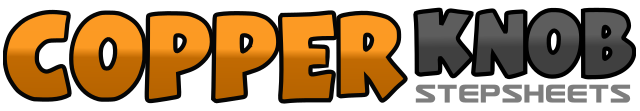 .......Compte:32Mur:4Niveau:Débutant.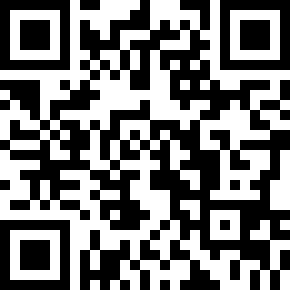 Chorégraphe:Choupyline - Juin 2020Choupyline - Juin 2020Choupyline - Juin 2020Choupyline - Juin 2020Choupyline - Juin 2020.Musique:Hey Cowgirl - Randall KingHey Cowgirl - Randall KingHey Cowgirl - Randall KingHey Cowgirl - Randall KingHey Cowgirl - Randall King........1-2marcher PD devant, marcher PG devant,3&4poser PD devant, assembler PG/PD, poser PD devant5-6poser PG devant, pivoter ½ tour à D sur PG, finir PDC sur PD7&8poser PG devant, assembler PD/PG, poser PG devant1-2poser PD devant, pivoter ¼ de tour à G, finir PDC sur PG3-4poser PD devant, pivoter ¼ de tour à G, finir PDC sur PG5-8appuyer PD devant, ramener PDC sur PG, appuyer PD derrière, ramener PDC sur PG1-4poser PD à D, croiser PG derrière PD, poser PD à D, taper PG à côté PD avec PDC à D5-8écarter pointe PG à G, ramener point PG au centre, écarter pointe PG à G, ramener pointe PG au centre1-4poser PG à G, croiser PD derrière PG, faire ¼ de tour à G en posant PG devant, brosser le sol avec talon D5-8poser talon D devant, ramener PD à côté PG, poser talon G devant, ramener PG à côté PD.